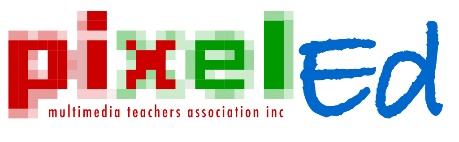 PixelEd Teacher Industry Experience PD ContributionApplication FormI wish to apply for a contribution from PixelEd towards my Industry Experience PD:I wish to apply for a contribution from PixelEd towards my Industry Experience PD:Your First NameLast NameEmailTelephone (H)SchoolTeaching role(s)In what area of the multimedia industry do you wish to gain experience?  How will this experience benefit your teaching and your students’ learning of IDM?Name of chosen industry organisationAddress of chosen industry organisationTo be completed by appropriate representative of  your chosen organisation:To be completed by appropriate representative of  your chosen organisation:Organisation Contact NameContact emailContact Tel. (W)Briefly describe your organisation’s primary area(s) of workBrief statement of in-principle agreement to the applicant completing Industry Experience PD with your organisationIndicative dates for the Industry Experience PDBriefly describe the roles and tasks the applicant would be involved in during the Industry Experience PD with your organisationContact person’s signatureDate of signature:Your application continued….Your application continued….I agree that, should my application be successful, I will give a PixelEd presentation to other teachers within one year of completion of this Industry Experience PD, describing the knowledge and skills I acquired and how they are relevant to the teaching of IDM.Signature of applicant:Date:          /       / 2015I agree that, should my application be successful, I will give a PixelEd presentation to other teachers within one year of completion of this Industry Experience PD, describing the knowledge and skills I acquired and how they are relevant to the teaching of IDM.Signature of applicant:Date:          /       / 2015Application due by email to marianfrances12@gmail.com by End Term 4, 2015Application due by email to marianfrances12@gmail.com by End Term 4, 2015